Блок-схема предоставления работодателями, привлекающими  граждан Республики Узбекистан для осуществления временной трудовой деятельности в порядке организованного набора,  сведений о наличии свободных рабочих мест и вакантных должностей 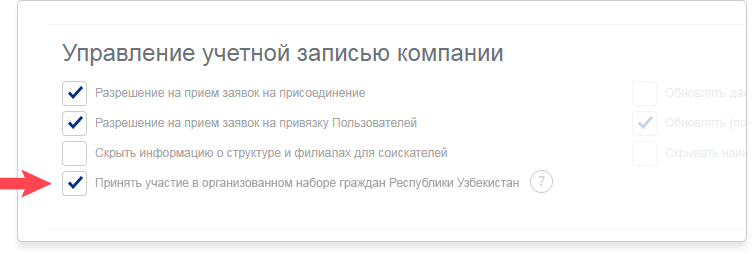 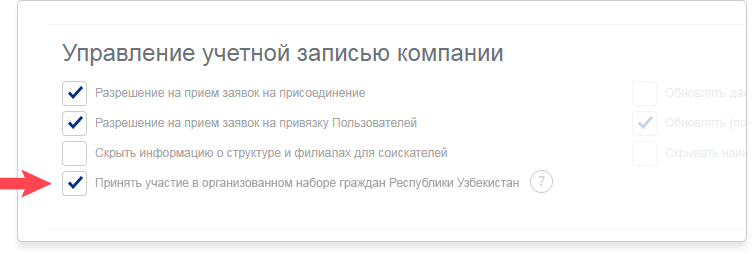 проставить соответствующую отметку в своем Личном кабинете на портале.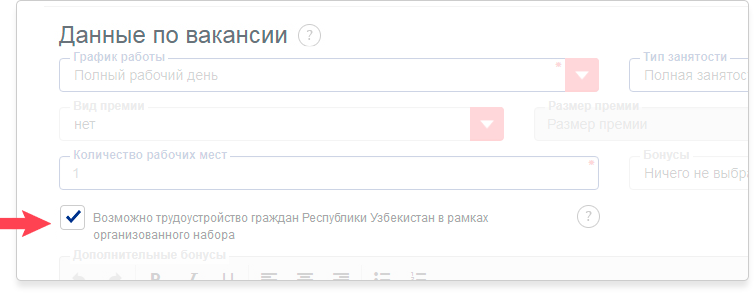 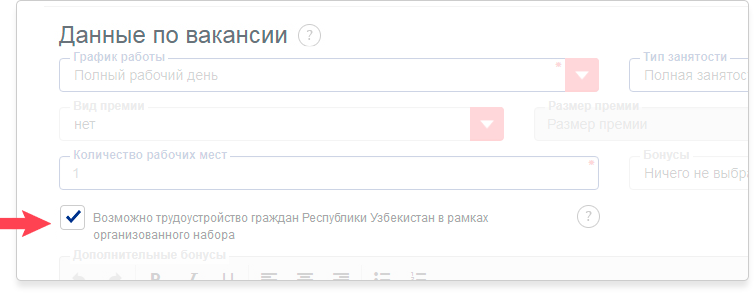 